Algebra 2 w/ Trig2.4 Factor and Solve Polynomial EquationsWarm – Up:Multiply the polynomial.1.	(x + 2)(x + 3)		2.	(2x – 1)(2x + 1)		3.   (x – 7)2 		4.	3x2(x + 5)5.   The dimension of a box are modeled by (x + 4), (x + 2) and (x + 6). Write a polynomial that models the volume of the box.-------------------------------------------------------------------------NOTES------------------------------------------------------------------------------Example 1: Find a Common Monomial FactorFactor the polynomial completely.a.     x3 + 2x2 – 15x				b.    2y5 – 18y3				c.    4z4 – 16z3 + 16z2Example 2: Factor the Sum or Difference of Two Cubes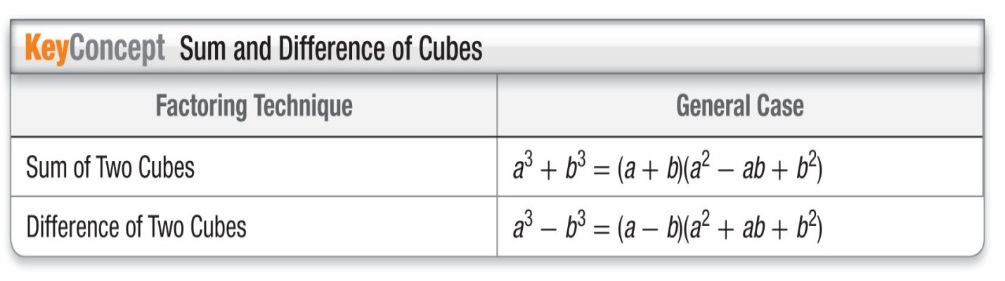 a.    x3 + 64						b.    16z5 – 250z2Factor the polynomial completely.1.     x3 – 7x2 + 10x		2.     3y5  – 75y3			3.     16b5 + 686b2		4.    w3 – 27Example 3: Factor by Groupingx3 – 3x2 – 16x + 48Example 4: Factor Polynomials in Quadratic FormFactor completely: (a) 16x4 – 81 					(b) 2p8 + 10p5 + 12p2.YOU TRY:Factor the polynomial completely.5.     x3 + 7x2 – 9x – 63				6.     16g4 – 625				7.     4t6 – 20t4 + 24t2Example 5: Find the real-number solutions of the equation.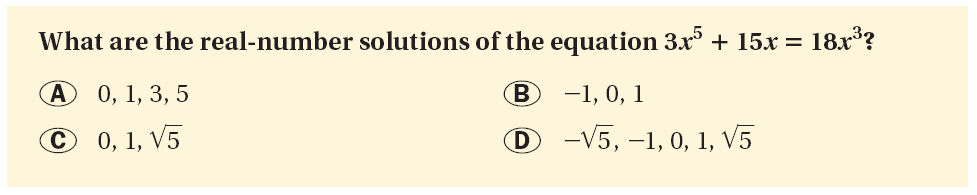 Find the real-number solutions of the equation.8.     4x5 – 40x3 + 36x = 0				9.     2x5 + 24x = 14x3			10.   – 27x3 + 15x2 = – 6x4Example 6: Solve a Polynomial EquationYou are designing a marble basin that will hold a fountain for a city park. The basin’s sides and bottom should be 1 foot thick. Its outer length should be twice its outer width and outer height.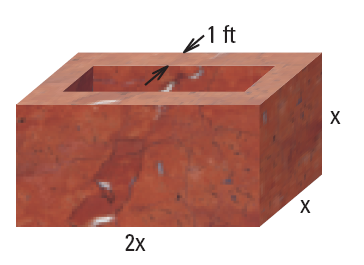 What should the outer dimensions of the basin be if it is to hold 36 cubic feet of water?YOU TRY: What if ? In Example 6, what should the basin’s dimensions be if it is to hold 128 cubic feet of water and have outer length 6x, width 3x, and height x ?KEEP GOING:Factor the polynomial completely.1. 27 – y3						2. 28x3 – 7x2 + 36x – 9  3. What are the real number solutions of the equation 2x = x2 + x3? 